Comité TÉCNICOQuincuagésima sesión
Ginebra, 7 a 9 de abril de 2014PROYECTO DE ORDEN DEL DÍA revisadopreparado por la Oficina de la Unión

Descargo de responsabilidad:  el presente documento no constituye
un documento de política u orientación de la UPOV1.	Apertura de la sesión2.	Aprobación del orden del día3.	Debate sobre*:a)	Mejora de la eficacia del Comité Técnico, los Grupos de Trabajo Técnico y los talleres preparatorios (documento TC/50/35)b)	Oportunidades de capacitación en el examen DHE (ponencias de los miembros)c)	Cooperación con los obtentores en materia de examen DHE (ponencias de los miembros)4.	Informe sobre las novedades acaecidas en la UPOV, incluyendo las cuestiones pertinentes examinadas en las últimas sesiones del Comité Administrativo y Jurídico, el Comité Consultivo y el Consejo (documento TC/50/10)5.	Informes sobre la marcha de la labor de los Grupos de Trabajo Técnicos, incluido el Grupo de Trabajo sobre Técnicas Bioquímicas y Moleculares, y Perfiles de ADN en particular (BMT), y los Subgrupos Especiales sobre Cultivos y Técnicas Moleculares (documentos TWA/42/31, TWC/31/32, TWF/44/31, TWO/46/29, TWV/47/34 e informes verbales de los Presidentes)6.	Cuestiones planteadas por los Grupos de Trabajo Técnicos (documento TC/50/3)7.	Documentos TGP (documento TC/50/5)Revisión de los documentos TGP TGP/0:	Lista de documentos TGP y fecha de última publicación (documento TC/50/5)TGP/2:	Lista de Directrices de Examen aprobadas por la UPOV (documento TC/50/5)TGP/5:	Experiencia y cooperación en el examen DHERevisión del documento TGP/5, Sección 10:  Notificación de caracteres adicionales (documento TC/50/15)TGP/7:	Elaboración de las Directrices de ExamenResumen de revisiones convenidas en relación con el documento TGP/7:  Elaboración de las Directrices de Examen (documento TC/50/5)Revisión del documento TGP/7:  Texto estándar adicional relativo al ciclo de cultivo para especies tropicales (documento TC/50/16)Revisión del documento TGP/7:  Fuente del material de multiplicación o reproducción (documento TC/50/17)Revisión del documento TGP/7:  Indicación del estado de desarrollo en las Directrices de Examen (documento TC/50/18)Revisión del documento TGP/7:  Presentación de ilustraciones en color en las Directrices de Examen (documento TC/50/19)Revisión del documento TGP/7:  Presencia del experto principal en las sesiones de los Grupos de Trabajo Técnico (documento TC/50/20)TGP/8:	Diseño de ensayos y técnicas utilizados en el examen de la distinción, la homogeneidad y la estabilidadResumen de revisiones convenidas en relación con el documento TGP/8:  Diseño de ensayos y técnicas utilizados en el examen de la distinción, la homogeneidad y la estabilidad (documento TC/50/5)Revisión del documento TGP/8:  Parte I:  Diseño de ensayos DHE y análisis de datos:  Nueva sección:  minimizar la variación resultante de la ejecución de los ensayos por distintos observadores (documento TC/50/21)Revisión del documento TGP/8:  Parte II:  Técnicas utilizadas en el examen DHE, Sección 9: Criterio combinado interanual de homogeneidad (COYU) (documento TC/50/22)Revisión del documento TGP/8:  Parte II:  Técnicas utilizadas en el examen DHE, sección 10:  Evaluación de la homogeneidad a partir del método de la varianza relativa (documento TC/50/23)Revisión del documento TGP/8:  Parte II:  Técnicas utilizadas en el examen DHE, nueva sección 11:  Examen DHE de muestras en bloque (documento TC/50/24)Revisión del documento TGP/8:  Parte II:  Técnicas utilizadas en el examen DHE, nueva sección:  Tratamiento de datos para la evaluación de la distinción y la elaboración de descripciones de variedades (documento TC/50/25)Revisión del documento TGP/8:  Parte II:  Técnicas utilizadas en el examen DHE, nueva sección:  Orientación sobre el análisis de datos de ensayos aleatorios “a ciegas” (documento TC/50/26)Revisión del documento TGP/8:  Parte II:  Técnicas utilizadas en el examen DHE, nueva sección 12:  Examen de caracteres mediante el análisis de imagen (documento TC/50/27)Revisión del documento TGP/8:  Parte II:  Técnicas utilizadas en el examen DHE, nueva sección:  Métodos estadísticos aplicados a caracteres observados visualmente (documento TC/50/28)TGP/9:	Examen de la distinción (documento TC/50/5)TGP/14:	Glosario de términos utilizados en los documentos de la UPOVRevisión del documento TGP/14:  Sección 2:  Términos botánicos, Subsección 3:  Color, definición de “dot” (punto) (documento TC/50/29)8.	Técnicas moleculares (documento TC/50/13)9.	Denominación de variedades (documento TC/50/14)10.	Información y bases de datosBases de datos de información de la UPOV (documento TC/50/6)Bases de datos de descripciones de variedades (documento TC/50/7)Programas informáticos para intercambio (documento TC/50/8)Sistemas de presentación electrónica de solicitudes (documento TC/50/9)11.	Evaluación de la homogeneidad de las plantas fuera de tipo mediante la observación de más de una muestra o de submuestras (documento TC/50/12)12.	Talleres preparatorios (documento TC/50/11)13.	Directrices de Examen (documentos TC/50/2, TC/50/30, TC/50/32, TC/50/33 y TC/50/34)14.	Lista de géneros y especies respecto de los cuales las autoridades poseen experiencia práctica en el examen de la distinción, la homogeneidad y la estabilidad (documento TC/50/4)15.	Programa de la quincuagésima primera sesión16.	Aprobación del informe sobre las conclusiones (si se dispone de tiempo suficiente)17.	Clausura de la sesión[Fin del documento]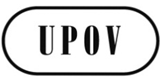 STC/50/1 Rev.ORIGINAL:  InglésFECHA:  26 de marzo de 2014UNIÓN INTERNACIONAL PARA LA PROTECCIÓN DE LAS OBTENCIONES VEGETALESUNIÓN INTERNACIONAL PARA LA PROTECCIÓN DE LAS OBTENCIONES VEGETALESUNIÓN INTERNACIONAL PARA LA PROTECCIÓN DE LAS OBTENCIONES VEGETALESGinebraGinebraGinebra